Physics 11 – Unit 2: Motion in a Straight LineScalar and Vector QuantitiesScalar:A scalar is a quantity that has only a magnitude or size.Vector:A vector is a quantity that has both magnitude (size) and direction.Position, Distance, and DisplacementPosition:Position is the separation between an object and a reference point.Distance (Scalar):Distance needs no reference frame.  We measure the distance between two objects by measuring their separation.Displacement (Vector):The change in position of an object is often called its displacement.  Displacement describes both the magnitude of the change in position and the direction of that change.Speed and VelocitySpeed (Scalar):The speed of an object moving with uniform motion is the distance it travels each second, and is calculated by dividing the distance travelled by the time taken.Velocity (Vector):The velocity between two times is the change in position divided by the difference in the two times.Uniform Velocity (Constant Velocity):Position-Time Graphs:Average Velocity:Average velocity involves the total displacement and the total time required for the displacement.Average velocity is given by the slope of the line joining two points on a position-time graph.  Average velocity can be either positive or negative.Speed is the size or magnitude of the velocity.  Speed is always positive.Instantaneous Velocity:Instantaneous velocity is given by the slope of the tangent to a position-time graph.Relativity of Velocitye.g.	A ship is moving forward at 10.0 m/s.  A passenger is waking on the deck.  What are his velocities, as measured by an observer at rest on the shore, if ht passenger walks a) with a velocity of + 2.0 m/s toward the front of the ship?  b) with a velocity of – 2.0 m/s toward the rear?Physics 11 – Unit 2: Motion in a Straight Line: Practice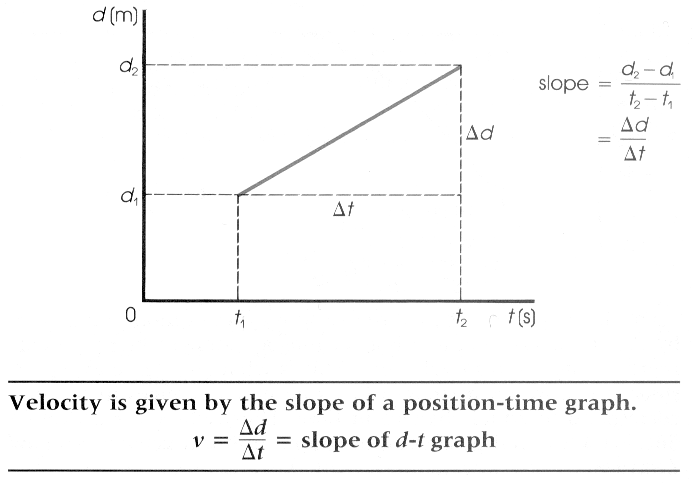 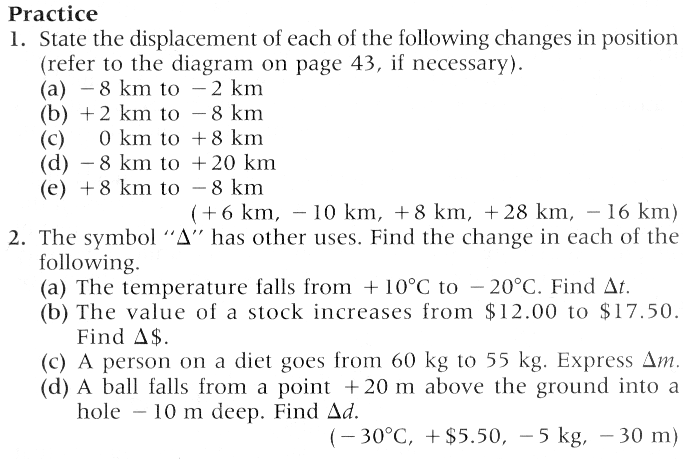 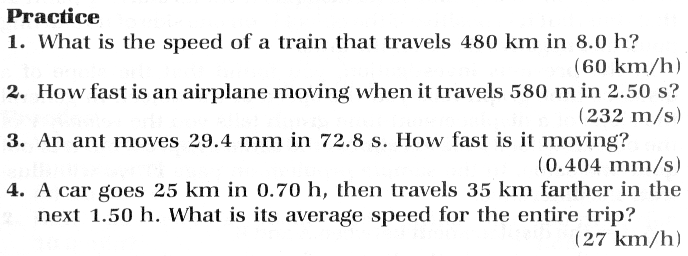 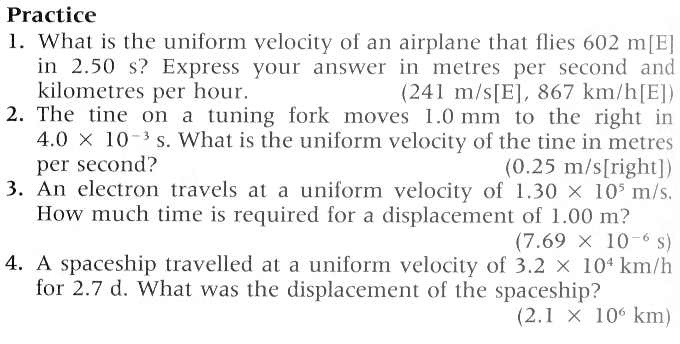 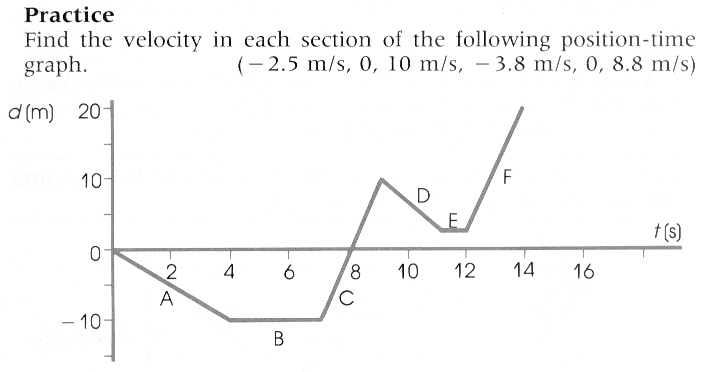 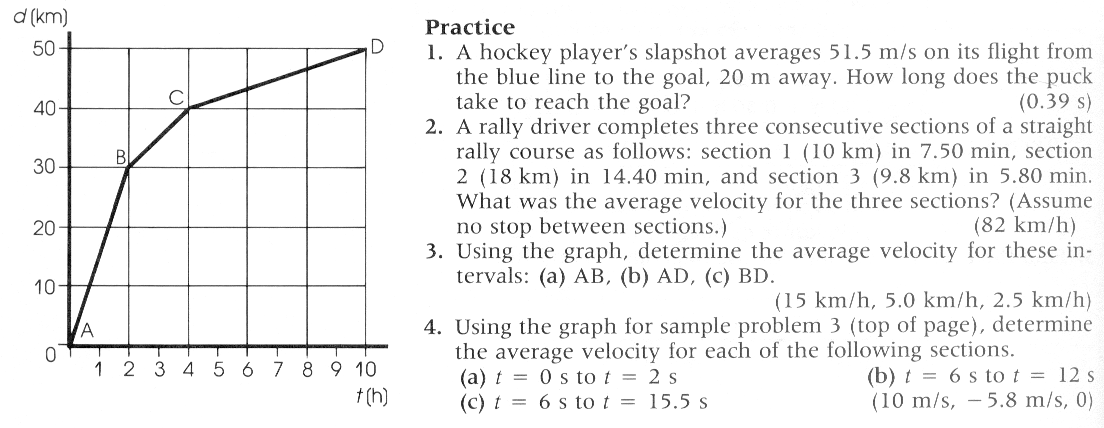 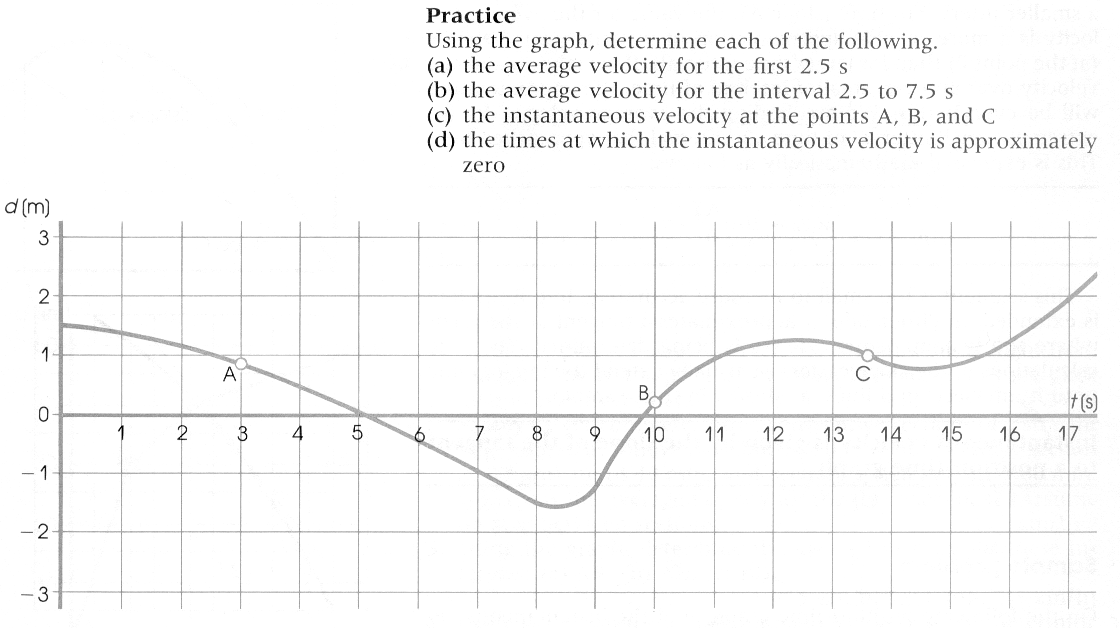 